СортФотоВысотаДиаметр кроны.ЛистьяЦветениеЗимостойкостьПериод цветенияИва белая Чермезина(Salix alba Chermesina)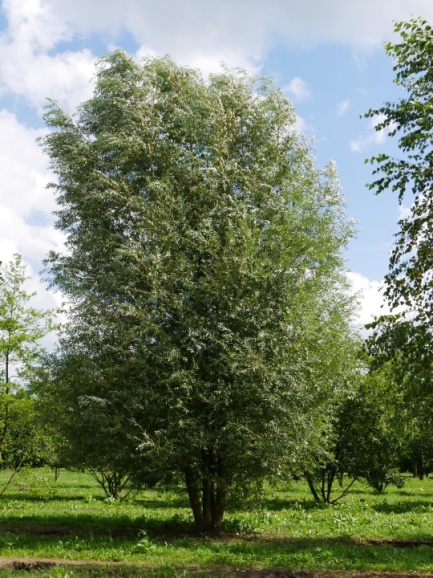 15м 3м Яйцевидной или овальной  формы с восходящими желто-красными или оранжево-красными побегами, наиболее яркими в зимний период. Листья серо-зеленые. Крона у взрослых деревьев густооблиственная.Цветет одновременно с распусканием листвы в конце апреля, начале мая.-40°Сапрель - майИва Водопад (Salix Vodopad)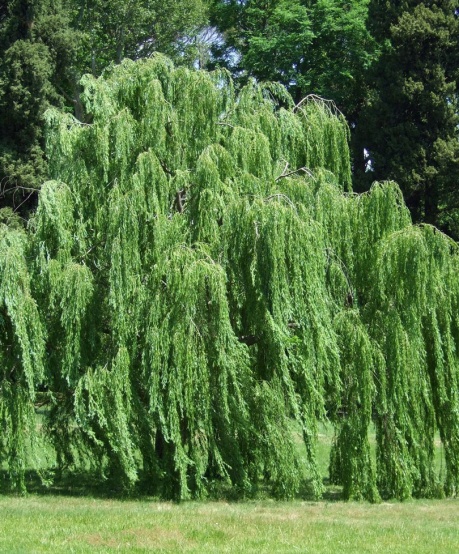 12м5мКрона – плакучая, ярусная, средней плотности (именно из-за формы кроны данный сорт ивы и получил своё название).
Молодые побеги – красновато-бурые, опушённые; взрослые – оливкового цвета, опушены слабо или без опушения. Листья сизо-зелёные, ланцетные, слегка опушёны.Цветение начинается в мае, одновременно с распусканием листьев.Двудомное растение. Серёжки ивы тонкие, короткочерешковые, при основании листочки.-40°Сапрель -майИва волчниковая (верба)(Salix daphnoides)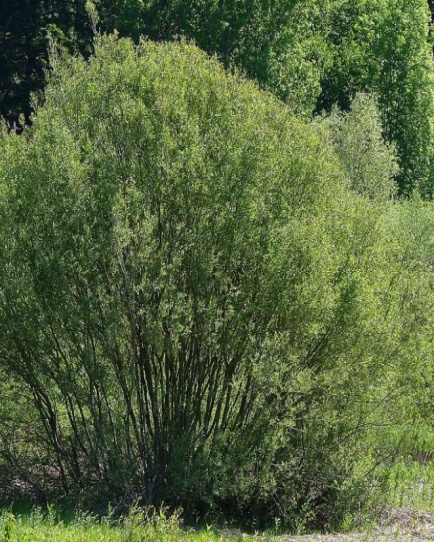 15м2м Листья продолговато-ланцетной  формы,заострённые на верхушке,  края листьев плоские или            немного завороченные. Цвет листьев зелёный. Сверху  листья блестящие, главная        жилка соломенно-жёлтого цвета. Молодые    листья немного волосистые,       взрослые голые жилки.Цветение начинается очень рано, одновременно с распусканием листьев.Серёжки появляются  довольно рано, сидячие, густо  расположены на ветвях,     толстые, густоволосистые,   листочки и   чешуйки в основании         отсутствуют.-40°Смарт - апрельИва Золотистоволосистая(Salix sepulcralis)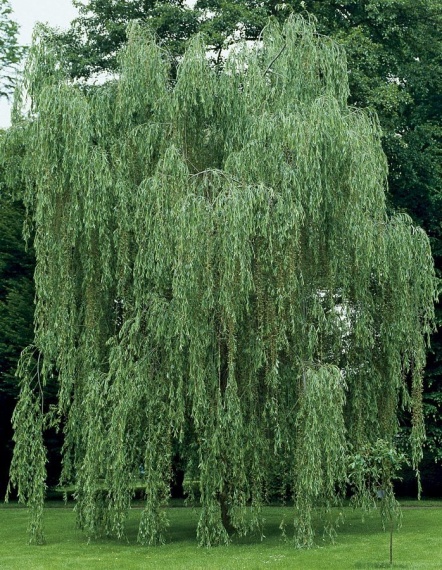 20м20м Листья ланцетные, длинные и узкие (средней длины), светло-зеленые. На стеблях растут супротивно. Поверхность опушенная    из-за чего кажется серебристой. Осенью листы становятся желтыми. Цветение мало заметное.  Цветение происходит в апреле-мае, в это время дерево покрывается желтыми цветками-сережками.-40°Сапрель – май Ива ломкая Булата(salix fragilis bullata)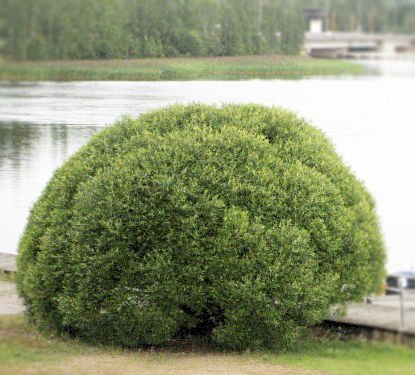 5м 4м Листья ланцетно-овальные, темно-зеленые. На стеблях растут супротивно. Цветение происходит в конце апреля - начале мая, до распускания листьев. Цвет - желтый.-40°Сапрель – майИва Маяк(Salix purpurea Majak)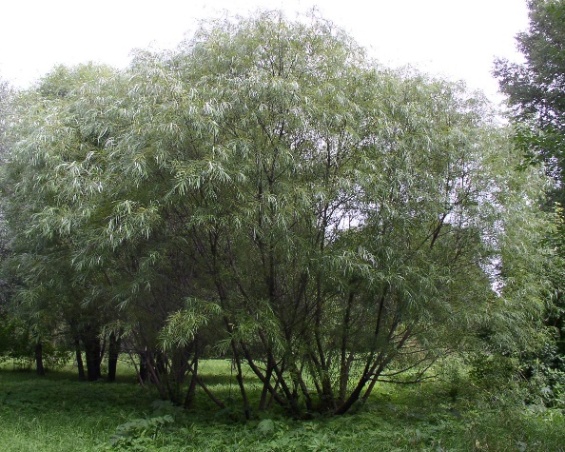 3м2мЛистья удлиненно-ланцетные, округлые на верхушке, немного более сероватые на нижней стороне листа, слегка прижаты к побегу.Цветки: желто-розовые -40°Смарт - апрельИва плакучая (Salix Pendula)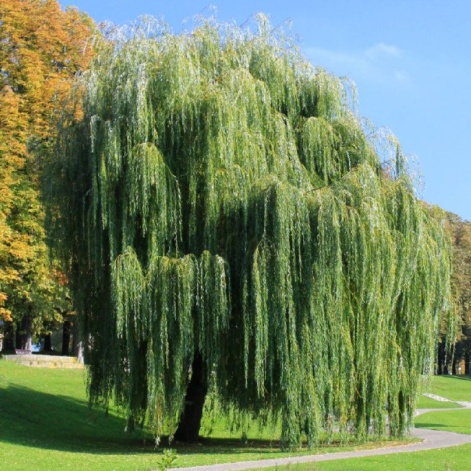 15м6м Листья продолговатые заостренной формы, длиной 14-15 см, могут быть разных цветов и оттенков: от серебристого до светло-фиолетового.Цветение кустарника начинается, до распускания листьев. Цветки плакучей ивы имеют бело-желтый окрас. -40°Смарт - апрельИва пурпурная (Salix purpurea)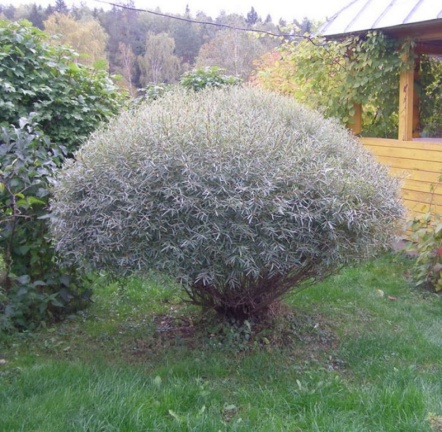 3м3мЛистья ланцетные, длинные и узкие, сизовато-зеленые. На стеблях растут супротивно.Цветение начинается в одно время с распусканием листьев. Название ива получила благодаря цветущим пурпурным сережкам.-40°Смарт - апрельИва Свердловская извилистая (Sverdlovskaja Isvilistaja)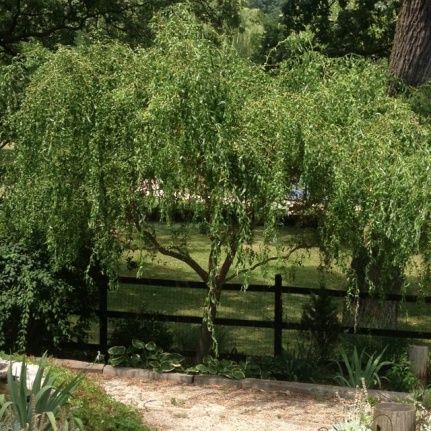 12м6мЛистья светло-зеленые и слабо опушенные сверху, а снизу -сизые, умеренно опушенные. Осенняя окраска желтая.Не цветет.--40°Сапрель -майИва Снежный Шар(Salix ledebouriana f kuraica Pendula)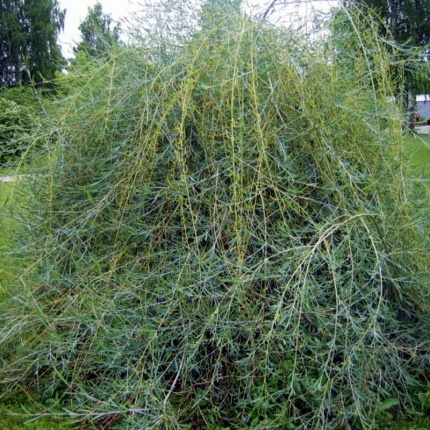 3,5м5мДлинные листочки с беловатым восковым налетом и серебристо-серыми, мелкими, узкими, гармонично смотрятся со светло-серыми ветками и стволом. Осенняя окраска – желтая, а зимой ива смотрится сказочно, покрытая инеем.Цветение происходит одновременно с ростом листьев. Цветёт растение с формированием жёлтых пыльников.-40°Смарт - апрельИва Шатер I (Salix hibrida Schater 1)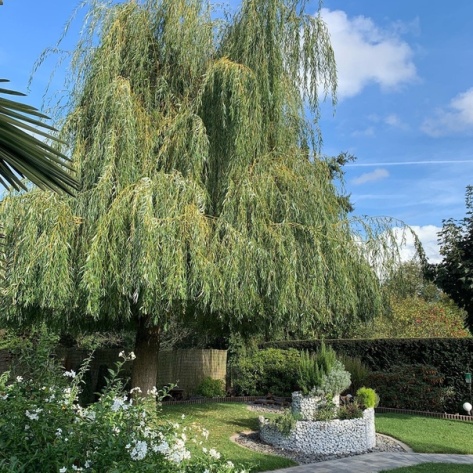 10м5м Листья крупные, ланцетовидные, сизо-зеленые, серебристо-опушенные, осенью желтые. Цветы и мужские, и женские распускаются на одном дереве.-30°Сапрель -майИва Шверина (Salix Schwerinii)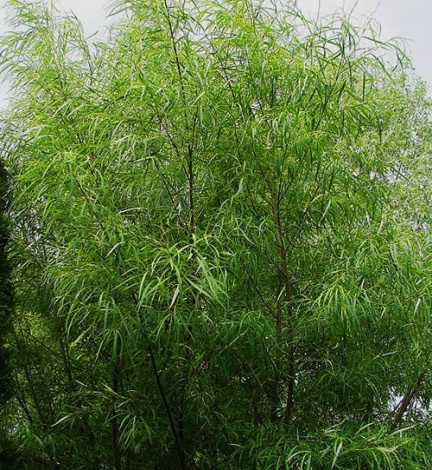 10м7мЛистья: узколанцетные или линейные, сверху - зелёные, с нижней стороны - сизые, осенью - желтеют. Очень часто сережки подмерзают в период зимних оттепелей и в средней полосе часто нет цветения..-40°Смарт - апрель